ХРОНІКА РОБОТИ ДНІПРОВСЬКОГО ГЕНЕАЛОГІЧНОГО ТОВАРИСТВА–––––– 2021 ––––––28 січняВідбулося перше у 2021 році засідання Дніпровського генеалогічного товариства, де презентувалося нове видання Ігоря Кочергіна - "Маршалки дворянства Катеринославської губернії".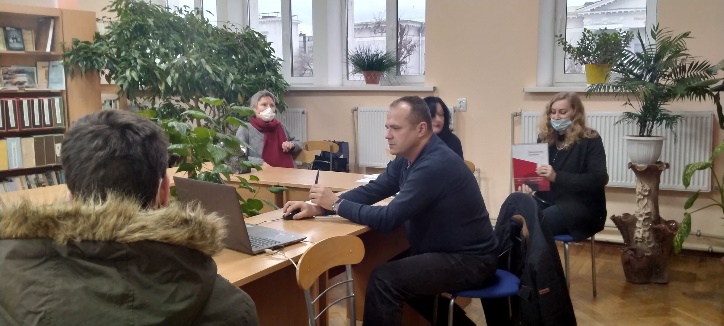 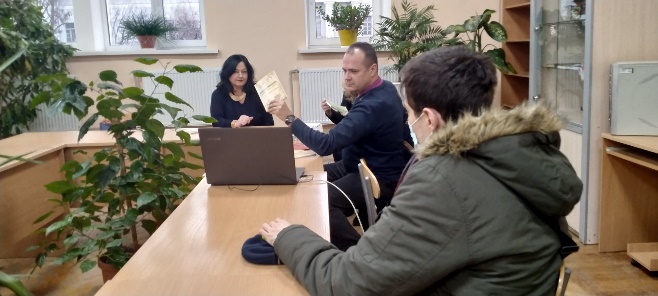 ________________________________25 лютого У краєзнавчому відділі Дніпропетровської обласної бібліотеки відбулось чергове засідання Дніпровського генеалогічного товариства у двох форматах одночасно: наочно  і з трансляцією в Zoom.Із дуже цікавою доповіддю про роботу в архівах Естонії та про пошук родичів за кордоном виступив Павло Хобот.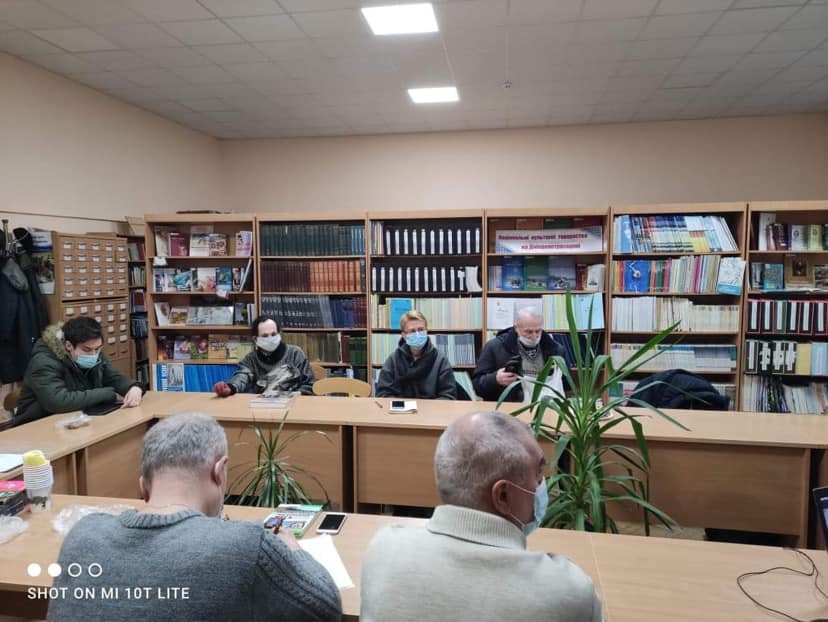 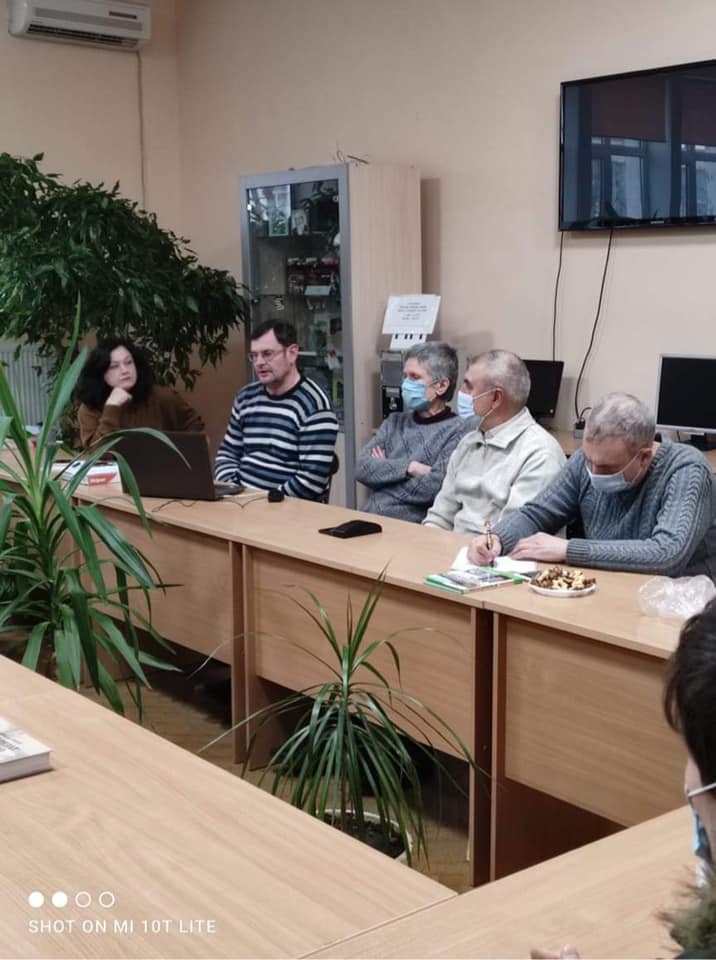 ________________________________25 березня У приміщені краєзнавчого відділу ДОУНБ відбулося чергове засідання Дніпровського генеалогічного товариства, на якому було обговорення ідеї генеалогічного туризму на Дніпропетровщині.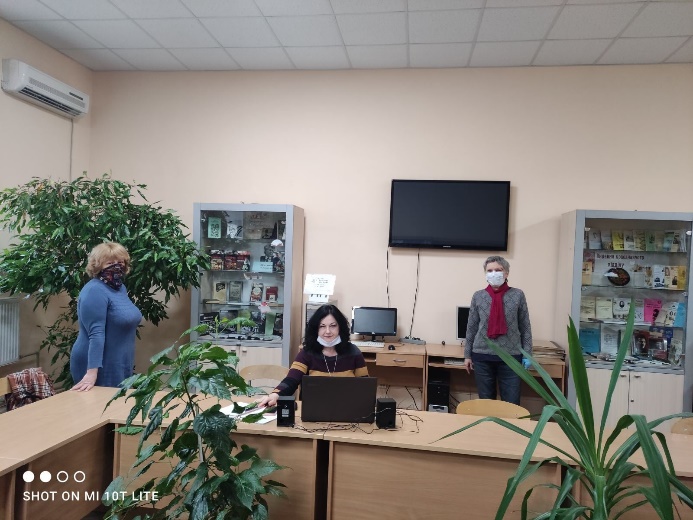 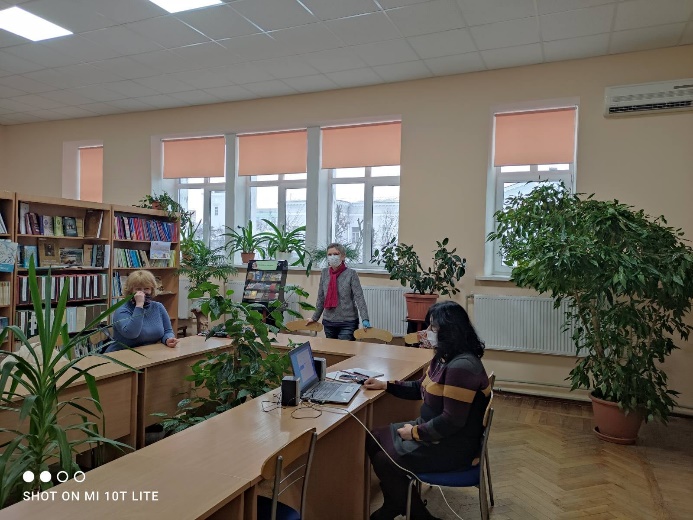 ________________________________29 квітня У краєзнавчому відділі пройшло чергове засідання Дніпровського генеалогічного товариства за темою "Дослідження родоводу дворян Авчиннікових нащадками з Франції", про яку розповів онук Володимира Олександровича Авчиннікова пан Жерар Дельбо.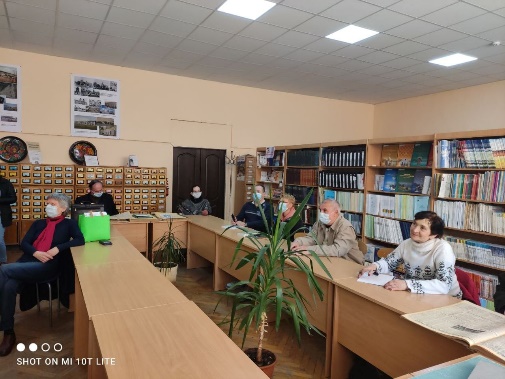 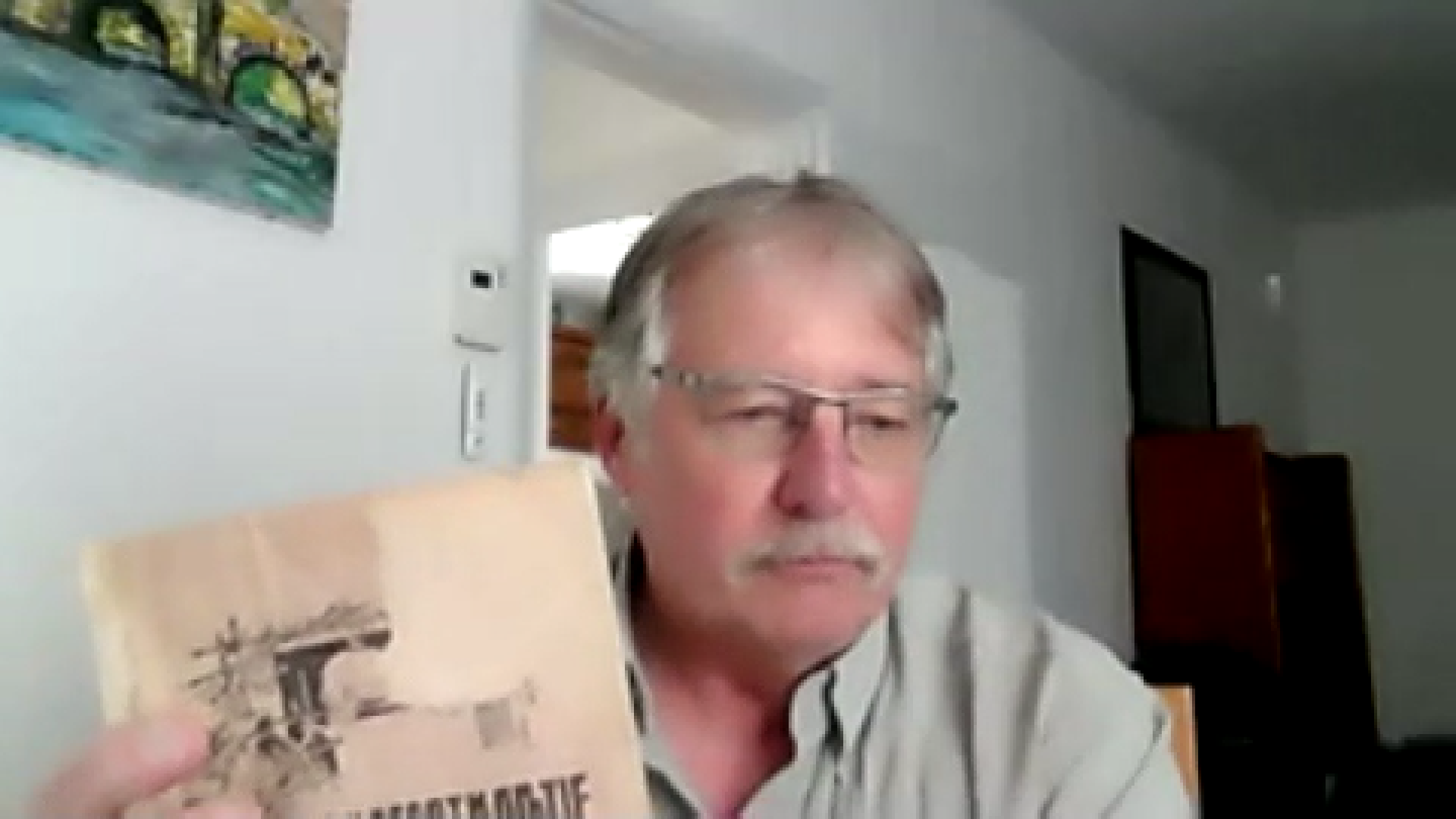 
28 травняУ краєзнавчому відділі Дніпропетровської обласної бібліотеки відбулось чергове засідання Дніпровського генеалогічного товариства у двох форматах одночасно: наочно і з трансляцією в Zoom.Т.В. Нєдосєкіна презентувала свою книгу "Формула крови".Із дуже цікавою доповіддю про проєкт нового архівного закону та пошук даних в документах відділів РАЦС (рос. ЗАГС) виступив О. С. Новіков.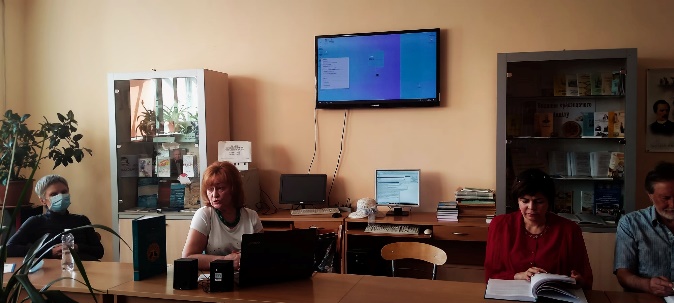 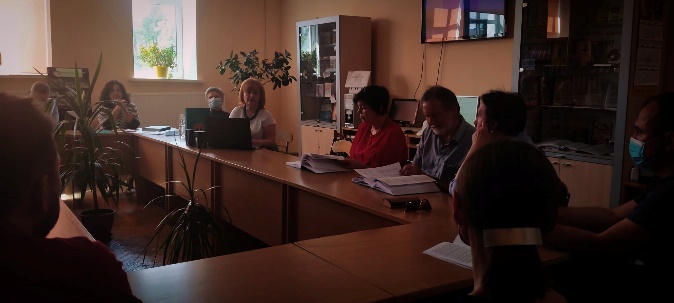 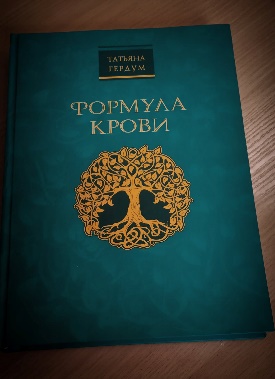 _______________________________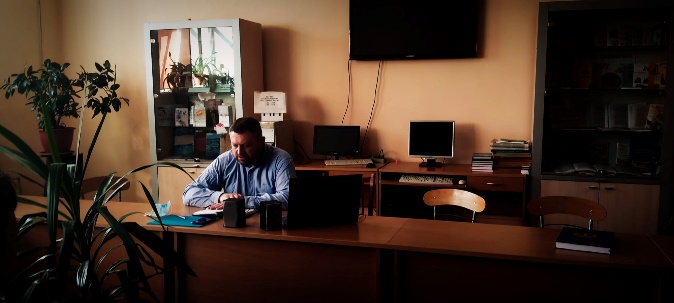 24 червняУ краєзнавчому відділі Дніпропетровської обласної бібліотеки відбулось заключне в цьому сезоні засідання Дніпровського генеалогічного товариства.Члени товариства обговорили те, що було зроблено за рік, підбили підсумки діяльності.Також один з учасників запропонував невеликий інтерактив, у якому всі взяли активну участь.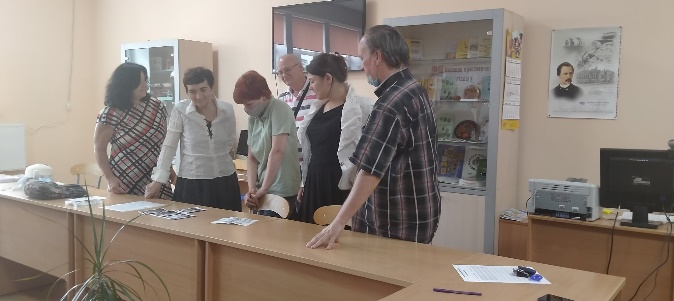 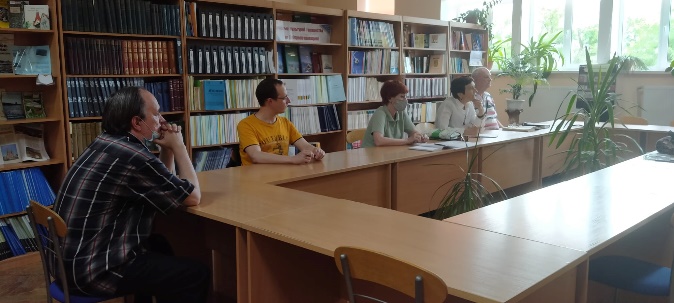 30 вересня У краєзнавчому відділі відбулося чергове засідання Дніпровського генеалогічного товариства спільно з краєзнавчим відділом ДОУНБ. Відомий краєзнавець і дослідник Микола Чабан представив свою нову книгу "Праведна душа" про вченого Василя Біднова та його родовід. Захід проходив у Бібліотеці української діаспори імені Джона Маккейна, що знаходиться у приміщенні Дніпровської міської бібліотеки.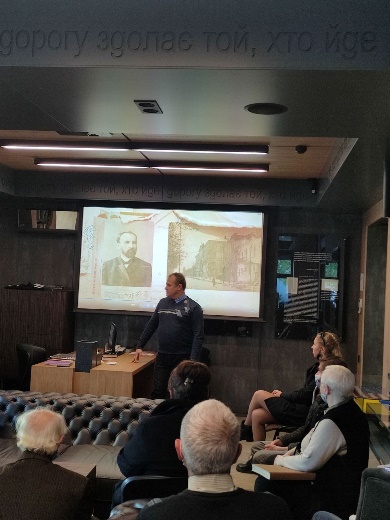 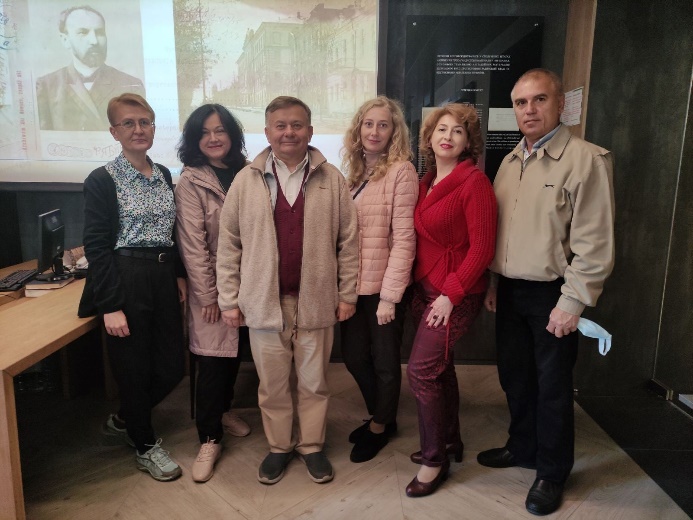 ________________________________28 жовтняУ краєзнавчому відділі відбулося чергове засідання Дніпровського генеалогічного товариства. Під час заходу, з доповіді Олени Іродової, присутні дізналися про родину Прядків з Новопідкряжу. У другій частині засідання начальник Південно-східного міжрегіонального відділу Управління забезпечення реалізації політики національної пам'яті в регіонах Українського інституту національної пам'яті, професор І. О. Кочергін виступив з презентацією книги «Провідники повстанського руху Придніпров'я».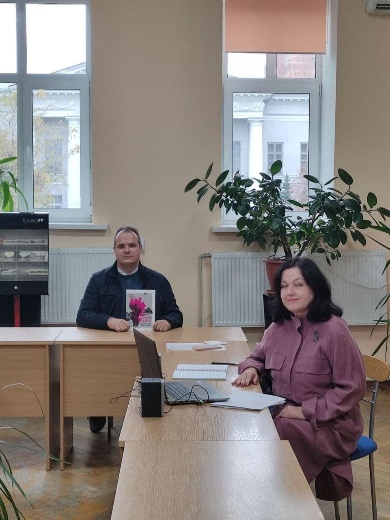 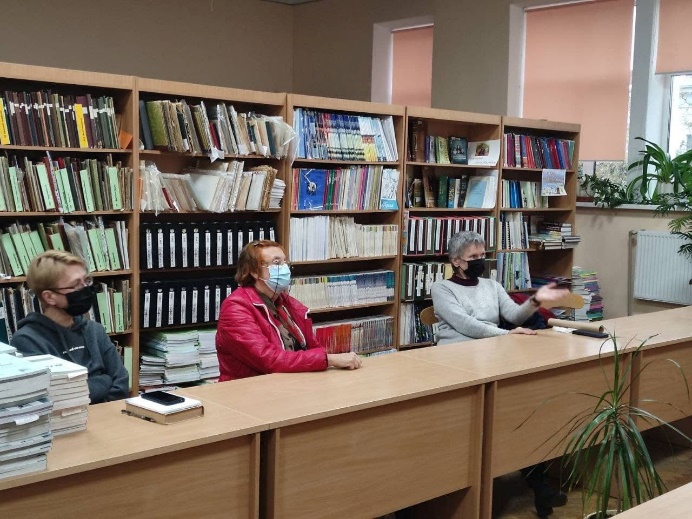 26 листопадаДніпропетровське генеалогічне товариство провело своє виїзне засідання у Державному архіві Дніпропетровської області.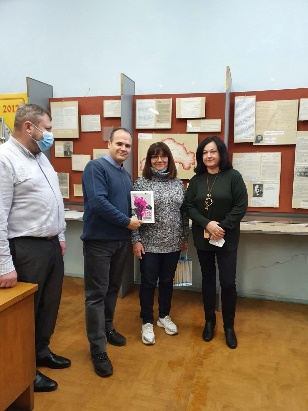 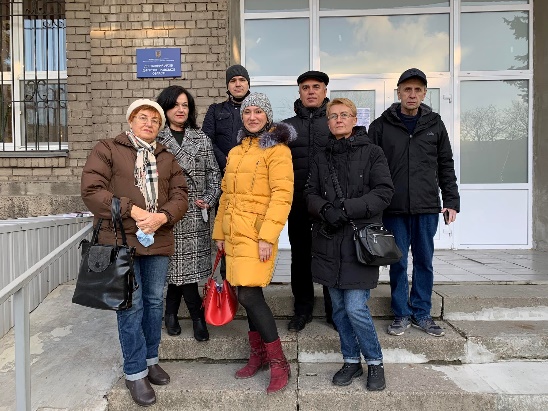 ________________________________26 грудняУ краєзнавчому відділі пройшло заключне засідання Дніпропетровського генеалогічного  товариства у цьому році. 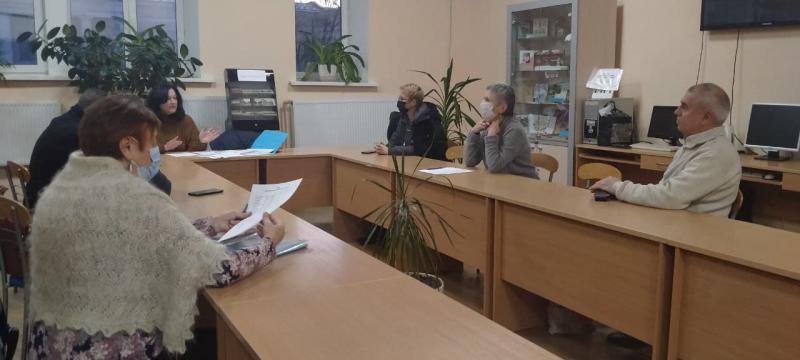 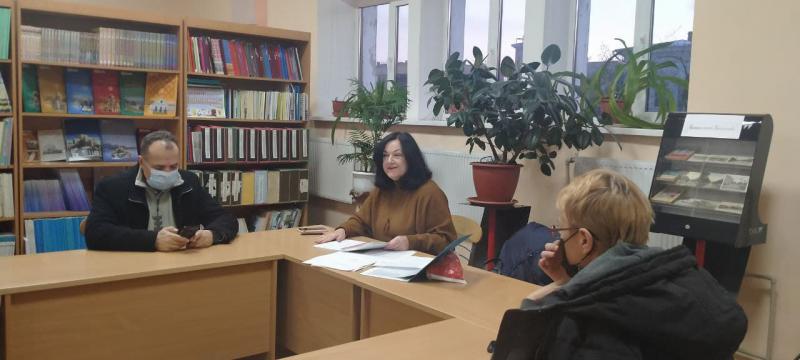 